2014–2020 metų Europos Sąjungos fondų investicijų veiksmų programos 1 prioriteto „Mokslinių tyrimų, eksperimentinės plėtros ir inovacijų skatinimas“ 01.2.2-MITA-K-702 priemonės „MTEP rezultatų komercinimo ir tarptautiškumo skatinimas“ projektų finansavimo sąlygų aprašo Nr. 55 priedas(Paraiškos finansuoti iš Europos Sąjungos struktūrinių fondų lėšų bendrai finansuojamą projektą forma)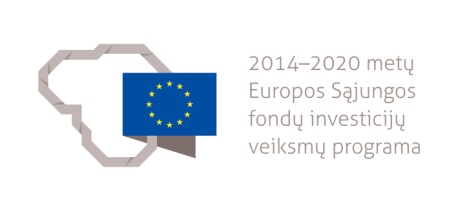 PARAIŠKAFINANSUOTI IŠ EUROPOS SĄJUNGOS STRUKTŪRINIŲ FONDŲ LĖŠŲ BENDRAI FINANSUOJAMĄ PROJEKTĄ____________	   __________________(pildymo data)	                         (patikslinimo data)_____________(pildymo vieta)1. DUOMENYS APIE PARAIŠKĄ2. PAREIŠKĖJO DUOMENYS3. INFORMACIJA APIE PARTNERĮ (-IUS)3.2. Partneriai4. PROJEKTO VEIKLOS TERITORIJA4.1. Apskritis, savivaldybė, kuriai tenka didžioji dalis projekto lėšų4.2. Kita (-os) savivaldybė (-ės), kuriai (-ioms) tenka dalis projekto lėšų (Šis papunktis nežymimas, jei projektas įgyvendinamas vienoje savivaldybėje)5. PROJEKTO APRAŠYMAS6. PROJEKTO LOGINIS PAGRINDIMAS6.1. Projekto loginio pagrindimo santrauka:(Pildant paraiškos formą matoma ir spausdinama projekto loginio pagrindimo lentelė be aprašymo skilties.)7. PROJEKTO BIUDŽETAS (1–3 išlaidų kategorijos pildomos tik iš Europos regioninės plėtros fondo ir Sanglaudos fondo finansuojamiems projektams, taip pat tais atvejais, kai iš Europos socialinio fondo lėšų finansuojamiems projektams prašoma kryžminio finansavimo. 4–7 išlaidų kategorijos taikomos visiems projektams. Projekto biudžete gali būti nurodomos tik tinkamos finansuoti išlaidos remiantis projektų finansavimo sąlygų aprašuose nurodytomis iš ES struktūrinių fondų lėšų tinkamomis finansuoti išlaidomis. Projekto biudžeto eilutės pagal kiekvieną išlaidų kategoriją pildomos atsižvelgiant į Rekomendacijas dėl projektų išlaidų atitikties Europos Sąjungos struktūrinių fondų reikalavimams, kurios skelbiamos svetainėje www.esinvesticijos.lt. Projekto biudžeto išlaidų kategorijų suma apskaičiuojama automatiškai susumavus skiltyje „Tinkamų finansuoti išlaidų suma“ įrašytas reikšmes.)(eurais)7.1. Projekto biudžeto santrauka: (Pildant paraiškos formą matomas ir spausdinamas projekto biudžetas be išlaidų pagrindimo.)8. PROJEKTO VEIKLŲ ĮGYVENDINIMO GRAFIKAS9. INFORMACIJA APIE VYKDOMUS IR ĮVYKDYTUS PIRKIMUS IKI PARAIŠKOS PATEIKIMO (NETAIKOMA)10. INFORMACIJA APIE PROJEKTO PAJAMAS (NETAIKOMA)11. PROJEKTO TINKAMŲ FINANSUOTI IŠLAIDŲ FINANSAVIMO ŠALTINIAI(eurais)12. TINKAMUMO FINANSUOTI REIKALAVIMŲ NEATITINKANČIŲ IŠLAIDŲ DETALIZAVIMAS (NETAIKOMA)13. STEBĖSENOS RODIKLIAI (Projektu privaloma siekti bent vieno veiksmų programos priemonės, pagal kurią jis yra įgyvendinamas, produkto stebėsenos rodiklio.)14. PROJEKTO ATITIKTIS HORIZONTALIESIEMS PRINCIPAMS 15. INFORMAVIMAS APIE PROJEKTĄ 18. INFORMACIJA APIE PAREIŠKĖJO KREDITO ĮSTAIGOJE ATIDARYTĄ SĄSKAITĄ 19. KITI KLAUSIMAI 20. PARAIŠKOS PRIEDŲ SĄRAŠAS (Pareiškėjas lentelėje įrašo priedus, kuriuos privalo pateikti pagal projektų finansavimo sąlygų aprašą. Prie kiekvieno lentelėje nurodyto priedo pavadinimo 3 skiltyje pažymi „Teikiama“, jeigu toks priedas yra privalomas teikti pagal projektų finansavimo sąlygų aprašo reikalavimus ir pareiškėjas jį teikia. Lentelės pabaigoje įrašomi kiti priedai, jei projektų finansavimo sąlygų apraše nurodyta juos pateikti. Visos paraiškos priedų formos skelbiamos svetainėje www.esinvesticijos.lt.)21. PAREIŠKĖJO DEKLARACIJAPatvirtinu, kad:       1. Šioje paraiškoje ir prie jos pridedamuose dokumentuose pateikta informacija, mano žiniomis ir įsitikinimu, yra teisinga.2. Prašomas finansavimas yra mažiausia projektui įgyvendinti reikalinga lėšų suma. 3. Esu susipažinęs (-usi) su projekto finansavimo sąlygomis, tvarka ir reikalavimais, nustatytais projektų finansavimo sąlygų apraše. Jeigu keičiant projektų finansavimo sąlygų aprašą bus nustatyta naujų reikalavimų ir sąlygų, sutinku jų laikytis.4. Man žinoma, kad projektas, kuriam finansuoti teikiama ši paraiška, bus vykdomas iš 2014–2020 metų ES struktūrinių fondų ir Lietuvos Respublikos biudžeto lėšų.5. Įsipareigoju per įgyvendinančiosios institucijos nustatytą terminą pateikti jai reikiamą informaciją ir (arba) atlikti Lietuvos Respublikos ir ES atsakingų institucijų nurodytus veiksmus, vykdomus dėl projektų finansavimo sąlygų apraše nurodytų ir kitų Lietuvos Respublikos ir ES teisės aktų, reglamentuojančių veiksmų programos įgyvendinimą, taikymo.6. Aš arba mano atstovaujamas pareiškėjas paraiškos pateikimo dieną galutiniu teismo sprendimu arba galutiniu administraciniu sprendimu nesame pripažinti nevykdančiais pareigų, susijusių su mokesčių ar socialinio draudimo įmokų mokėjimu pagal Lietuvos Respublikos teisės aktus arba, jei pareiškėjas yra užsienyje įregistruotas juridinis asmuo arba užsienyje gyvenantis fizinis asmuo, pagal atitinkamos užsienio valstybės teisės aktus (ši nuostata netaikoma įstaigoms, kurių veikla finansuojama iš Lietuvos Respublikos valstybės ir (arba) savivaldybių biudžetų ir (arba) valstybės pinigų fondų, ir juridiniams asmenims, kuriems Lietuvos Respublikos teisės aktų nustatyta tvarka yra atidėti mokesčių arba socialinio draudimo įmokų mokėjimo terminai).7. Aš arba mano atstovaujamo pareiškėjo vadovas, pagrindinis akcininkas (turintis daugiau nei 50 proc. akcijų) ar savininkas, ūkinės bendrijos tikrasis (-ieji) narys (-iai) ar mažosios bendrijos atstovas, turintis (-ys) teisę juridinio asmens vardu sudaryti sandorį, ar buhalteris (-iai), ar kitas (kiti) asmuo (asmenys), turintis (-ys) teisę surašyti ir pasirašyti pareiškėjo apskaitos dokumentus, neturiu (-i) neišnykusio arba nepanaikinto teistumo arba dėl pareiškėjo per paskutinius 5 metus nebuvo priimtas ir įsiteisėjęs apkaltinamasis teismo nuosprendis už dalyvavimą bendrininkų grupėje, organizuotoje grupėje, nusikalstamame susivienijime, jų organizavimą ar vadovavimą jiems, teroristinius ir su teroristine veikla susijusius nusikaltimus ar teroristų finansavimą, vaikų darbo ar kitų su prekyba žmonėmis susijusių nusikalstamų veikų, kyšininkavimą, prekybą poveikiu, papirkimą, piktnaudžiavimą, tarnybos pareigų neatlikimą, sukčiavimą, turto pasisavinimą, turto iššvaistymą, turtinės žalos padarymą apgaule, turto sunaikinimą ar sugadinimą, neteisėtą praturtėjimą, kontrabandą, muitinės apgaulę, neteisėtą disponavimą akcizais apmokestinamomis prekėmis, neteisėtą prekių ar produkcijos neišvežimą iš Lietuvos Respublikos, neteisėtą vertimąsi ūkine, komercine, finansine ar profesine veikla, neteisėtą juridinio asmens veiklą, svetimo prekių ar paslaugų ženklo naudojimą, apgaulingą pareiškimą apie juridinio asmens veiklą, mokesčių nesumokėjimą, kredito, paskolos ar tikslinės paramos panaudojimą ne pagal paskirtį ar nustatytą tvarką, kreditinį sukčiavimą, skolininko nesąžiningumą, nusikalstamą bankrotą, netikros elektroninės mokėjimo priemonės gaminimą, tikros elektroninės mokėjimo priemonės klastojimą ar neteisėtą disponavimą elektronine mokėjimo priemone arba jos duomenimis, neteisėtą elektroninės mokėjimo priemonės ar jos duomenų panaudojimą, neteisingų duomenų apie pajamas, pelną ar turtą pateikimą, deklaracijos, ataskaitos ar kito dokumento nepateikimą, apgaulingą ar aplaidų apskaitos tvarkymą, nusikalstamu būdu gauto turto įgijimą ar realizavimą, nusikalstamu būdu įgytų pinigų ar turto legalizavimą, netikrų pinigų ar vertybinių popierių pagaminimą, laikymą arba realizavimą, dokumento suklastojimą ar disponavimą suklastotu dokumentu, antspaudo, spaudo ar blanko suklastojimą, dalyvavimą kokioje nors kitoje neteisėtoje veikloje, kenkiančioje Lietuvos Respublikos ir (arba) ES finansiniams interesams (šis apribojimas netaikomas, jei pareiškėjo veikla yra finansuojama iš Lietuvos Respublikos valstybės ir (arba) savivaldybių biudžetų ir (arba) valstybės pinigų fondų, taip pat Europos investicijų fondui ir Europos investicijų bankui).8. Mano atstovaujamam pareiškėjui, kuris yra perkėlęs gamybinę veiklą valstybėje narėje arba į kitą valstybę narę, netaikoma arba nebuvo taikoma išieškojimo procedūra.9. Man arba mano atstovaujamam pareiškėjui netaikomas apribojimas (iki 5 metų) neskirti ES finansinės paramos dėl trečiųjų šalių piliečių nelegalaus įdarbinimo.10. Mano atstovaujamam pareiškėjui nėra iškelta byla dėl bankroto ar restruktūrizavimo, nėra pradėtas ikiteisminis tyrimas dėl ūkinės ir (arba) ekonominės veiklos arba jis nėra likviduojamas, nėra priimtas kreditorių susirinkimo nutarimas bankroto procedūras vykdyti ne teismo tvarka (ši nuostata netaikoma biudžetinėms įstaigoms); man, kaip fiziniam asmeniui, arba mano atstovaujamam pareiškėjui, kuris yra fizinis asmuo, nėra iškelta byla dėl bankroto, nėra pradėtas ikiteisminis tyrimas dėl ūkinės ir (arba) ekonominės veiklos.11. Man arba mano atstovaujamam pareiškėjui nėra taikomas apribojimas gauti finansavimą dėl to, kad per sprendime dėl lėšų grąžinimo nustatytą terminą lėšos nebuvo grąžintos arba grąžinta tik dalis lėšų (šis apribojimas netaikomas įstaigoms, kurių veikla finansuojama iš Lietuvos Respublikos valstybės ir (arba) savivaldybių biudžetų ir (arba) valstybės pinigų fondų, įstaigoms, kurių veiklai finansuoti yra skiriama 2007–2013 metų ES fondų ar 2014–2020 metų ES struktūrinių fondų techninė parama, Europos investicijų fondui ir Europos investicijų bankui).12. Mano atstovaujamas pareiškėjas paraiškos vertinimo metu Juridinių asmenų registrui yra pateikęs metinių finansinių ataskaitų rinkinius, taip pat metinių konsoliduotųjų finansinių ataskaitų rinkinius, kaip nustatyta Juridinių asmenų registro nuostatuose, patvirtintuose Lietuvos Respublikos Vyriausybės 2003 m. lapkričio 12 d. nutarimu Nr. 1407 „Dėl Juridinių asmenų registro įsteigimo ir Juridinių asmenų registro nuostatų patvirtinimo“ (ši nuostata taikoma tais atvejais, kai finansines ataskaitas būtina rengti pagal įstatymus, taikomus juridiniam asmeniui, užsienio juridiniam asmeniui ar kitai organizacijai arba jų filialui; šis deklaracijos punktas netaikomas tuo atveju, kai pareiškėjas yra fizinis asmuo).13. Jeigu projektas įgyvendinamas kartu su partneriu (-iais) ir jeigu įgyvendinant projektą bus patiriamos PVM išlaidos, kurios yra tinkamos finansuoti iš ES struktūrinių fondų ir (arba) Lietuvos Respublikos biudžeto lėšų, patvirtinu, kad jungtinės veiklos sutartimis ar kitais būdais užtikrinsiu, kad įgyvendinant projektą numatomos įsigyti prekės, paslaugos ar darbai bus skirti neekonominei partnerio veiklai ir Lietuvos Respublikos pridėtinės vertės mokesčio įstatymo 20–26, 29, 33 straipsniuose nustatytoms veiklos rūšims (ši nuostata nėra taikoma užsienyje registruotiems juridiniams asmenims arba užsienyje gyvenantiems fiziniams asmenims).14. Man arba mano atstovaujamam pareiškėjui yra žinoma, kad užsienyje sumokėto Lietuvos Respublikos apmokestinamojo asmens PVM negalima susigrąžinti pasinaudojus Valstybinės mokesčių inspekcijos prie Lietuvos Respublikos finansų ministerijos Elektroninių prašymų priėmimo sistema (EPRIS), o susigrąžinus PVM reikia nedelsiant apie tai informuoti įgyvendinančiąją instituciją. 15. Mano arba mano atstovaujamo pareiškėjo, kaip ūkinę ir (arba) ekonominę veiklą vykdančio fizinio asmens, ar mano, kaip pareiškėjo vadovo ar įgalioto asmens, privatūs interesai yra suderinti su visuomenės viešaisiais interesais.16. Projekto įgyvendinimo metu bus užtikrintas horizontaliųjų principų (darnaus vystymosi, moterų ir vyrų lygybės ir nediskriminavimo) laikymasis.17. Man nežinomos kitos šioje deklaracijoje nenurodytos priežastys, dėl kurių projektas negalėtų būti įgyvendintas ar jo įgyvendinimas būtų atidedamas arba dėl kurių projektas nebūtų įgyvendintas 2014–2020 metų struktūrinių fondų lėšų finansavimo laikotarpiu.18. Sutinku užtikrinti paraiškoje nurodytą nuosavų lėšų (įnašo) sumą tinkamoms finansuoti išlaidoms apmokėti ir užtikrinti visų kitų projektui įgyvendinti reikalingų išlaidų (tarp jų ir netinkamų finansuoti) apmokėjimą.19. Esu informuotas (-a), kad įgyvendinančioji institucija tvarkys visus paraiškoje nurodytus asmens duomenis paraiškų administravimo tikslu pagal projektų finansavimo sąlygų aprašą.20. Esu informuotas (-a), kad Europos Audito Rūmų, Europos Komisijos, Finansų ministerijos ir tarpinių institucijų, Viešųjų pirkimų tarnybos, Lietuvos Respublikos valstybės kontrolės, Finansinių nusikaltimų tyrimo tarnybos prie Vidaus reikalų ministerijos, Lietuvos Respublikos specialiųjų tyrimų tarnybos atstovai ir (ar) jų įgalioti asmenys gali audituoti ir tikrinti mano, kaip projekto vykdytojo, ūkinę ir finansinę veiklą projekto įgyvendinimo tikslu. Esu informuotas (-a), kad minėtos institucijos veiksmų programos administravimą reglamentuojančių teisės aktų nustatytoms funkcijoms atlikti gali prašyti ir gauti visą reikalingą informaciją apie mane, mano atstovaujamą pareiškėją, paraiškoje nurodytus asmenis iš valstybės, užsienio registrų ir institucijų duomenų bazių bei kitų juridinių asmenų valdomų įmonių mokumo ir kreditingumo bazių.21. Esu informuotas (-a), kad paraiška gali būti atmesta, jeigu Projektų administravimo ir finansavimo taisyklėse nustatyta tvarka ir terminais nebus pateikti prašomi dokumentai ir (ar) informacija.22. Esu informuotas (-a), kad informacija apie mano arba mano atstovaujamo pareiškėjo pateiktą paraišką (vardas, pavardė arba pareiškėjo pavadinimas, projekto pavadinimas, trumpas projekto aprašymas, paraiškos kodas ir prašomų skirti finansavimo lėšų suma), taip pat paraiškos vertinimo rezultatai, priimtas sprendimas finansuoti projektą arba jo nefinansuoti, informacija apie sudarytą projekto sutartį ir projektui skirtų finansavimo lėšų suma, informacija apie įgyvendinant projektą sukurtus produktus (jeigu jų skelbimas neprieštarauja Lietuvos Respublikos teisės aktams) viešinimo tikslais bus skelbiami svetainėje www.esinvesticijos.lt. 23. Esu informuotas (-a), kad informacija apie projekto veiklas, su projekto išlaidų apmokėjimu susijusi informacija, mano kontaktiniai duomenys gali būti perduoti trečiosioms šalims ir naudojami atliekant tyrimą ir (arba) apklausą dėl priemonės ir (ar) šio projekto įgyvendinimo.24. Esu informuotas (-a), kad paraiškoje pateikti duomenys bus apdorojami ir saugomi ES struktūrinės paramos kompiuterinėje informacinėje valdymo ir priežiūros sistemoje ir Valstybės biudžeto apskaitos ir mokėjimų sistemoje 10 metų nuo paskutinio dokumento datos, bet ne trumpiau nei 2 metus po veiksmų programos užbaigimo.“25. Pareiškiu, kad nesu gavęs ir nesiekiu gauti paramos iš kitų nacionalinių ir Europos Sąjungos programų vykdyti veiklas, kurios numatytos teikiamoje paraiškoje ar įgyvendinamame projekte. _________________________________________	________	_________________(pareiškėjo / pareiškėjo vadovo arba jo įgalioto                               (parašas)             (vardas ir pavardė)                 asmens pareigų pavadinimas, jei galima nurodyti)                                     22. PARTNERIO DEKLARACIJA.Paraiškos finansuoti iš Europos Sąjungos struktūrinių fondų lėšų bendrai finansuojamą projektą formos priedas(Partnerio deklaracijos forma)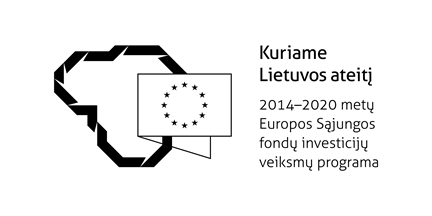 _____________________________________(partnerio pavadinimas, adresas)PARTNERIO DEKLARACIJA__________(data)_________________(sudarymo vieta)_____________________________             ______________                              ____________________(partnerio / partnerio vadovo ar jo                        (parašas)                                          (vardas ir pavardė)įgalioto asmens  pareigų pavadinimas, jei galima nurodyti)1.1. Veiksmų programos priemonės numeris ir pavadinimas01.2.2-MITA-K-702 priemonė „MTEP rezultatų komercinimo ir tarptautiškumo skatinimas“1.2. Kvietimo teikti paraišką arba patvirtinto sąrašo numerisNurodomas (pasirenkamas) paskelbto kvietimo teikti paraiškas numeris. Galimas simbolių skaičius – 2.Nurodyti privaloma.1.3. Projekto pavadinimasNurodomas projekto, kuriam įgyvendinti prašoma lėšų, pavadinimas. Valstybės ir regiono projektų pavadinimai iš patvirtinto valstybės arba regiono projektų sąrašo įkeliami automatiškai. Kitais atvejais rekomenduojama projekto pavadinimą pasirinkti trumpą ir aiškų, nusakantį projekto idėją. Pavadinime neturėtų būti rašomi įmonių ar įstaigų pavadinimai. Į ilgesnius projektų pavadinimus siūloma įtraukti pavadinimo santrumpą (rašomą skliausteliuose po pavadinimo). Pildoma didžiosiomis ir mažosiomis raidėmis (pvz.: Respublikinės Klaipėdos ligoninės infrastruktūros atnaujinimas ir pan.).Galimas simbolių skaičius – 150.Nurodyti privaloma.Pareiškėjo rekvizitai:Pareiškėjo rekvizitai:2.1. Pareiškėjo pavadinimas / vardas ir pavardėNurodomas paraišką teikiančio juridinio asmens, juridinio asmens filialo, atstovybės (toliau – juridinis asmuo) visas pavadinimas (nurodytas Juridinių asmenų registre). Pildoma didžiosiomis ir mažosiomis raidėmis, kaip nurodyta Juridinių asmenų registre (pvz., UAB „Rangovas“, VšĮ „Konsultacinės paslaugos“).Arba nurodomi paraišką teikiančio fizinio asmens vardas ir pavardė. Pildoma didžiosiomis ir mažosiomis raidėmis, kaip įrašyta galiojančiame asmens tapatybę patvirtinančiame dokumente. Galimas simbolių skaičius – 140.Nurodyti privaloma.2.2. Pareiškėjo kodasNurodomas juridinio asmens kodas, nurodytas Juridinių asmenų registre.Lietuvos juridinių asmenų nurodomas 7 arba 9 simbolių kodas. Užsienio juridinių asmenų nurodomas nuo 5 iki 15 simbolių kodas.Jeigu pareiškėjas yra fizinis asmuo, nurodoma jo gimimo data be tarpų formatu YYYYMMDD, simbolių skaičius – 8.□ Pareiškėjas yra fizinis asmuo□ Pareiškėjas yra užsienyje registruotas juridinis asmuo / užsienyje gyvenantis fizinis asmuoPažymima, jeigu pareiškėjas yra užsienyje registruotas juridinis asmuo arba užsienyje gyvenantis fizinis asmuo. Jeigu pareiškėjas yra Lietuvoje registruotas juridinis asmuo ar Lietuvoje gyvenantis fizinis asmuo, žymėti nereikia.Adresas: Adresas: 2.3. GatvėNurodomas pareiškėjo adreso, skirto susirašinėti, gatvės pavadinimas. Galimas simbolių skaičius – 100.Nurodyti privaloma.2.4. Namo numerisNurodomas pareiškėjo adreso, skirto susirašinėti, namo eilės ir buto numeris (jei numeris yra). Galimas simbolių skaičius – 10.Nurodyti privaloma.2.5. Pašto kodasNurodomas pareiškėjo adreso, skirto susirašinėti, pašto kodas (pvz., 02134).Galimas simbolių skaičius – 10.Nurodyti privaloma.2.6. Miestas / rajonasNurodomas pareiškėjo adreso, skirto susirašinėti, miesto ar rajono pavadinimas. Galimas simbolių skaičius – 100.Nurodyti privaloma.2.7. ŠalisJeigu projekto veiklas įgyvendina pareiškėjas – užsienyje registruotas juridinis asmuo ar užsienyje gyvenantis fizinis asmuo, nurodomas (pasirenkamas) šalies pavadinimas (pagal susirašinėti skirtą adresą).Galimas simbolių skaičius – 100. Pareiškėjai (juridiniai asmenys), kurių juridinio asmens buveinės adresas įregistruotas Lietuvos Respublikos teritorijoje arba Lietuvoje gyvenantys fiziniai asmenys šios skilties nepildo.2.8. Telefono numerisNurodomas pareiškėjo telefono numeris.Telefono numeris nurodomas taip: +370 5 216 2222, +370 6 111 0977. Galimas simbolių skaičius – 20.Nurodyti privaloma.2.9. El. pašto adresasNurodomas paraišką teikiančio juridinio asmens elektroninio pašto adresas (pvz.: info@savivaldybe.lt arba savivaldybe@savivaldybe.lt ir pan.).Galimas simbolių skaičius – 50.Nurodyti privaloma.Pareiškėjas arba jo įgaliotas asmuo: Pareiškėjas arba jo įgaliotas asmuo: 2.10. Vardas ir pavardėNurodomas paraišką teikiančios organizacijos vadovo arba pareiškėjo vardu įgalioto asmens vardas ir pavardė. Jeigu paraišką teikia fizinis asmuo, kuris neturi atstovo, veikiančio pagal notaro patvirtintą įgaliojimą, nurodomas pareiškėjo vardas ir pavardė.Galimas simbolių skaičius – 70.Nurodyti privaloma.2.11. PareigosNurodomos paraišką teikiančios organizacijos vadovo arba pareiškėjo vardu įgalioto asmens pareigos (pvz., X rajono savivaldybės administracijos direktorius; Z socialinių paslaugų centro direktorius ir pan.). Jeigu paraišką teikia fizinis asmuo, kuris neturi atstovo, veikiančio pagal notaro patvirtintą įgaliojimą, nurodoma „Projekto vykdytojas“.Galimas simbolių skaičius – 150.Nurodyti privaloma.Už paraišką atsakingas asmuo:Už paraišką atsakingas asmuo:2.12. Vardas ir pavardėNurodomas už paraišką atsakingo asmens vardas ir pavardė. Už paraišką atsakingas asmuo gali būti ir organizacijos vadovas, jeigu jis tiesiogiai susijęs su projekto rengimu ir galės atsakyti į klausimus, susijusius su projekto rengimu ir teikimu vertinti. Galimas simbolių skaičius – 70.Nurodyti privaloma.2.13. PareigosNurodomos už paraišką atsakingo asmens pareigos. Galimas simbolių skaičius – 150.Nurodyti privaloma.2.14. Telefono numerisNurodomas už paraišką atsakingo asmens telefono numeris.Telefono numeris nurodomas taip: (8 5) 216 2222, (8 6) 111 0977. Galimas simbolių skaičius – 20.Nurodyti privaloma.2.15. El. pašto adresasNurodomas už paraišką atsakingo asmens vienas elektroninio pašto adresas.Galimas simbolių skaičius – 50.Nurodyti privaloma.3.1. Ar projektas įgyvendinamas kartu su partneriu (-iais)?□ Taip (jeigu projektas bus įgyvendinamas su partneriu (-iais), pažymimas šis punktas ir pildoma toliau esanti lentelė)□ Ne (jeigu projektą įgyvendinantis pareiškėjas neturi partnerių, pažymimas šis punktas. Jeigu pažymima „ne“, toliau informacija apie partnerį (-ius) nepildoma)Eil. Nr.Fizinis asmuoUžsienyje registruotas juridinis asmuo / užsienyje gyvenantis fizinis asmuoPartnerio pavadinimas / vardas, pavardėPartnerio kodasTelefono numerisEl. pašto adresas Adresas  Adresas  Adresas  Adresas Eil. Nr.Fizinis asmuoUžsienyje registruotas juridinis asmuo / užsienyje gyvenantis fizinis asmuoPartnerio pavadinimas / vardas, pavardėPartnerio kodasTelefono numerisEl. pašto adresasgatvėnamo numerismiestas / rajonasšalisĮveda-masauto-matiš-kai Pažymima, kai partneris yra fizinis asmuoPažymima, kai partneris yra užsienyje registruotas juridinis asmuo arba užsienyje gyvenantis fizinis asmuo.Galimas simbolių skaičius – 1.Jeigu partneris yra juridinis asmuo, nurodomas partnerio organizacijos pavadinimas pagal juridinio asmens steigimo dokumentus ir nurodytas Juridinių asmenų registre.Jeigu partneris yra užsienyje registruotas juridinis asmuo, šalia pavadinimo nurodomas galiojantis Juridinių asmenų registre nurodytas kodas. Jeigu partneris yra fizinis asmuo, nurodoma partnerio vardas ir pavardė, kaip įrašyta galiojančiame asmens tapatybę patvirtinančiame dokumente.Jeigu yra daugiau nei vienas partneris, kiekvienam partneriui pildoma atskira eilutė. Tas pats subjektas negali būti nurodomas daugiau nei vieną kartą. Galimas simbolių skaičius – 140. Nurodyti privaloma. Jeigu partneris yra juridinis asmuo, nurodomas kodas, nurodytas Juridinių asmenų registre.Jeigu partneris yra fizinis asmuo, nurodoma jo gimimo data be tarpų formatu YYYYMMDD, simbolių skaičius – 8Galimas simbolių skaičius – nuo 5 iki 15. Įvedus mažiau nei 5 simbolius, rodomas klaidos praneši-mas. Nurodyti privaloma.Nurodomas partnerio telefono numeris.Telefono numeris nurodomas taip: (8 5) 216 2222, (8 6) 111 0977. Galimas simbolių skaičius – 20.Nurodyti privaloma.Nurodomas partnerio vienas elektroninio pašto adresas.Galimas simbolių skaičius – 50.Nurodyti privaloma.Nurodomas partnerio susirašinėti skirto adreso gatvės pavadini-mas.Galimas simbolių skaičius –100. Nurodyti privaloma.Nurodomas partnerio susirašinėti skirto adreso namo (ir buto, jeigu reikia) numeris.Galimas simbolių skaičius – 10. Nurodyti privaloma.Nurodomas partnerio susirašinėti skirto adreso miesto ar rajono pavadinimas.Galimas simbolių skaičius – 100. Nurodyti privaloma.Jeigu projekto veiklas įgyvendina partneris – užsienyje registruotas juridinis asmuo ar užsienyje gyvenantis fizinis asmuo, nurodomas (pasirenkamas) šalies pavadinimas (pagal susirašinėti skirtą adresą). Galimas simbolių skaičius – 100. Partneriai (juridiniai asmenys), kurių juridinio asmens buveinės adresas įregistruotas Lietuvos Respublikos teritorijoje, arba Lietuvoje gyvenantys fiziniai asmenys šios skilties nepildo. (...)(...)(...)(...)(...)(...)(...)(...)(...)ApskritisSavivaldybėSeniūnijų grupė (-s)Nurodoma apskritis, kuriai tenka didžioji dalis projekto lėšų.Paspaudus ant apskrities įvedimo lauko, dešiniajame šone atsiras rodyklė. Paspaudus ją, išsiskleis pasirinkimo sąrašas. Iš sąrašo pasirenkamas apskrities pavadinimas. Jeigu sudėtinga nustatyti apskritį, kuriai tenka didžioji dalis lėšų, ji gali būti nurodoma pagal pareiškėjo veiklos vykdymo adresą. Nurodyti privaloma.Nurodomas savivaldybės, kurioje planuojama vykdyti pagrindines projekto veiklas (pvz., statomas pastatas, organizuojamas seminaras ir pan.), pavadinimas. Turi būti nurodoma tik viena savivaldybė.Jeigu projektas įgyvendinamas keliose savivaldybėse, nurodoma projekto savivaldybė, kuriai tenka didžiausia lėšų ir veiklų dalis. Didžiausia dalis skaičiuojama pagal skiriamų lėšų dydį. Jeigu sudėtinga nustatyti savivaldybę, kuriai tenka didžioji dalis lėšų, ji gali būti nurodoma pagal pareiškėjo veiklos vykdymo adresą. Pvz., tiesiamas 150 km kelias per X, Y ir Z savivaldybes. 80 km kelio yra tiesiama per Y savivaldybę, tačiau brangiausia kelio dalis (pvz., dėl estakadų) bus tiesiama Z savivaldybėje. Z savivaldybė – pagrindinė savivaldybė, kurioje įgyvendinamas projektas.Pvz., organizuojama 15 seminarų X, Y ir Z savivaldybėse. 10 seminarų organizuojama X savivaldybėje, 2 seminarai – Y savivaldybėje ir 3 – Z savivaldybėje. Didžiausia projekto lėšų dalis buvo skirta Y savivaldybėje organizuojamiems seminarams. Daugiausia seminarų (10) suorganizuota X savivaldybėje, tačiau jie kainavo mažiau nei 2 seminarai, suorganizuoti Y savivaldybėje, todėl didžiausia projekto lėšų dalis buvo skirta Y savivaldybėje organizuojamiems seminarams. Y savivaldybė – pagrindinė savivaldybė, kurioje įgyvendinamas projektas.Paspaudus ant apskrities įvedimo lauko, dešiniajame šone atsiras rodyklė. Paspaudus ją, išsiskleis pasirinkimo sąrašas. Iš sąrašo pasirenkamas savivaldybės pavadinimas.Parinkus arba pakeitus apskritį ir nenurodžius jai priklausančios savivaldybės, rodomas klaidos pranešimas. Nurodyti privaloma.Jei skiltyje „Savivaldybė“ pasirenkama viena iš šių  savivaldybių: Jonavos r. sav., Kauno r. sav., Marijampolės sav., Mažeikių r. sav., Plungės r. sav., Šilutės r. sav., Tauragės r. sav., Telšių r. sav., Utenos r. sav. arba Vilniaus r. sav., tuomet skiltyje „Seniūnija“ pareiškėjas pažymi seniūnijos (-ų), kurioje (-iose) planuoja vykdyti pagrindines projekto veiklas, grupę, o jeigu tokios (-ių) seniūnijos (-ų) pasirinkimų sąraše nėra, iš sąrašo pasirenkama reikšmė „Kita seniūnija“. Nurodyti privaloma, jeigu pasirenkama viena iš nurodytų  savivaldybių.Visos savivaldybės Šis punktas žymimas, jei didžioji projekto lėšų dalis tenka bendrai visoms Lietuvos Respublikos savivaldybėms arba jeigu įgyvendinant projektą sukurti produktai nėra skirti konkrečiai tikslinei grupei ir jais galės pasinaudoti visi Lietuvos gyventojai (pvz., nutiestas strateginis kelias, suorganizuotas plataus masto seminaras, pritraukęs dalyvius iš visų regionų). Pažymėjus „Visos savivaldybės“, skiltyje „Nurodytos savivaldybės“ nėra nurodoma nė viena konkreti savivaldybė. Nurodytos savivaldybės:Šiame lauke pažymimos pasirinktos savivaldybės (pasirenkama iš sąrašo). Galima pasirinkti daugiau nei vieną savivaldybę:Akmenės rajonoAlytaus miestoAlytaus rajonoAnykščių rajonoBirštonoBiržų rajonoDruskininkųElektrėnųIgnalinos rajonoJonavos rajonoJoniškio rajonoJurbarko rajonoKaišiadorių rajonoKalvarijosKauno miestoKauno rajonoKazlų RūdosKėdainių rajonoKelmės rajonoKlaipėdos miestoKlaipėdos rajonoKretingos rajonoKupiškio rajonoLazdijų rajonoMarijampolėsMažeikių rajonoMolėtų rajonoNeringosPagėgiųPakruojo rajonoPalangos miestoPanevėžio miestoPanevėžio rajonoPasvalio rajonoPlungės rajonoPrienų rajonoRadviliškio rajonoRaseinių rajonoRietavoRokiškio rajonoSkuodo rajonoŠakių rajonoŠalčininkų rajonoŠiaulių miestoŠiaulių rajonoŠilalės rajonoŠilutės rajonoŠirvintų rajonoŠvenčionių rajonoTauragės rajonoTelšių rajonoTrakų rajonoUkmergės rajonoUtenos rajonoVarėnos rajonoVilkaviškio rajonoVilniaus miestoVilniaus rajonoVisagino miestoZarasų rajono4.3. Projekto įgyvendinimo vieta 4.3 papunktis nežymimas, jei projektas įgyvendinamas tik Lietuvos Respublikoje.1.  Projektas ar jo dalis įgyvendinami kitoje ES valstybėje narėje (ne Lietuvos Respublikoje).Šis punktas žymimas, jeigu projekto veikla (-os) ar jų dalis planuojama (-os) įgyvendinti ne Lietuvos Respublikoje, o kitoje ES valstybėje.2.  Projektas ar jo dalis įgyvendinami už ES teritorijos ribų.Šis punktas žymimas, jeigu projekto veikla (-os) ar jų dalis planuojama (-os) įgyvendinti ne Lietuvos Respublikoje, o kitoje (-ose) valstybėje (-ėse) (ne ES).5.1. Projekto poreikis. Pasirinkto sprendimo ir numatomo rezultato aprašymasAprašoma problema ir projekto poreikis, problemos sprendimo būdas, projekto siekiami rezultatai: nurodoma (-os) problema (-os), kurią (-ias) siekiama spręsti įgyvendinant projektą, ir statistiniais duomenimis pagrindžiamas problemos aktualumas; projekto poreikis pagrindžiamas atsakant į tokius klausimus: kodėl verta investuoti ES struktūrinių fondų lėšas į šį projektą (pvz., siekiama įsigyti naujos aplinkai nekenksmingos įrangos; be ES struktūrinių fondų finansavimo tokios įrangos nebūtų įmanoma įsigyti; nauja įranga sumažins užterštumo lygį); kokius rinkos netolygumus projektu siekiama spręsti (pvz., projektas skirtas specialistams, kurių trūksta darbo rinkoje, parengti) ir kt. Šioje dalyje turi atsispindėti ES struktūrinių fondų finansavimo skatinamasis poveikis, t. y. kokių rezultatų be ES struktūrinių fondų lėšų nebūtų galima pasiekti.Aprašomos tikslinės grupės ir jų poreikiai. Aprašoma, kaip projektas prisidės prie tikslinės grupės situacijos pagerinimo (taikoma, jeigu projektas skirtas konkrečioms tikslinėms grupėms).Aprašoma projekto nauda: išskiriamos pagrindinės stipriosios projekto ypatybės, t. y. kodėl projektas yra įdomus ir patrauklus (inovatyvumas, idėjos naujumas, kūrybiškumas, nestandartinis problemos sprendimas ir pan. valstybės, regiono ar kitu lygmeniu) arba kodėl projektas yra naudingas ir (arba) būtinas. Jeigu projekto veiklomis siekiama tų pačių ar panašių tikslų, kaip vykdant ankstesnius projektus, ar projekto veiklos sietinos su įprastomis veiklomis, kurias vykdo pareiškėjas ir (ar) partneris (-iai), būtina pagrįsti tokių veiklų sukuriamą pridėtinę vertę, papildomumą, t. y. kokią papildomą naudą organizacijai (įmonei, įstaigai), bendruomenei, regionui, valstybei ar makroregionui duos iš ES fondų lėšų finansuojama projekto veikla. Pridėtinė vertė Baltijos jūros regionui (kaip makroregionui) nustatoma įvertinant, ar projekto tematika atitinka ES Baltijos jūros regiono strategijos veiksmų plane išdėstytas politines sritis, horizontaliuosius veiksmus ir (ar) įgyvendinimo pavyzdžius, taip pat įvertinant tarptautinio bendradarbiavimo aspektą (jei numatomas).Jeigu teikiama paraiška dėl iš Europos regioninės plėtros fondo ir (arba) Sanglaudos fondo lėšų bendrai finansuojamo didelės apimties projekto, kurį įgyvendinant vykdomi darbai, veiksmai arba teikiamos paslaugos, skirti nedalomai ekonominei arba techninei užduočiai, o projektu planuojama prisidėti prie teminio tikslo skatinti darnųjį transportą (angl. sustainable transport) ir šalinti pagrindinių tinklų infrastruktūros kliūtis (toliau – teminis tikslas) ir kurio bendra tinkamų finansuoti išlaidų suma yra didesnė nei 75 mln. eurų, reikia papildomai pagrįsti, kaip planuojamos veiklos prisidės prie teminio tikslo pasiekimo. Jei projektą planuojama įgyvendinti pagal Integruotą teritorijos vystymo programą, būtina nurodyti programos pavadinimą, savivaldybės tarybos ir Vidaus reikalų ministerijos sprendimo patvirtinimo datas bei konkretų programos tikslą, uždavinį ir veiksmą, kurių siekiama įgyvendinant projektą.Galimas simbolių skaičius – 15 000.5.2. Projekto santrauka (skelbiama viešai)Trumpai ir glaustai aprašoma projekto esmė, t. y. projekto tikslas, kokios projekto veiklos bus įgyvendinamos ir kokių rezultatų šiomis veiklomis siekiama. Ši informacija skelbiama viešai ES struktūrinių fondų svetainėje www.esinvesticijos.lt (toliau – svetainė www.esinvesticijos.lt).Galimas simbolių skaičius – 2 000.Nurodyti privaloma. 5.3. Projekto vykdytojo pajėgumas įgyvendinti projektą ir projekto valdymo aprašymas.Partnerių pasirinkimo pagrįstumasAprašoma projekto valdymo grupės narių ir (arba) projektą administruojančio personalo atsakomybė ir funkcijos.Taip pat detalizuojami pareiškėjo ir (arba) jo partnerių (jei jų yra) turimi administravimo gebėjimai, reikalingi projektui įgyvendinti.Pateikiamas partnerio (jeigu jis yra) pasirinkimo pagrindimas: pagrindžiamas partnerio pasirinkimas ir jo indėlis į projektą, nurodoma, kodėl projektas turi būti įgyvendinamas su partneriu, kokia gaunama nauda iš partnerio įtraukimo į projektą; ar partneris prisidės prie projekto tikslo įgyvendinimo ir kokiomis veiklomis; ar partneris turi reikiamos patirties ir gebėjimų įgyvendinti nurodytas projekto veiklas ir kt.Nurodomas ir pagrindžiamas avanso projektui įgyvendinti poreikis, jo dydis ir išmokėjimo laikotarpis (taikoma, jei avansas galimas pagal projektų finansavimo sąlygų aprašo nuostatas).Galimas simbolių skaičius – 15 000. Nurodyti privaloma.5.4. Projekto įgyvendinimo rizikos ir jų valdymas (Netaikoma)5.5. Planuojamas projekto rezultatų naudojimas po projekto pabaigos Pateikiamas projekto tęstinumo aprašymas atsižvelgiant į du požymius – fizinį ir veiklos rezultatų tęstinumą.Fizinis tęstinumas: glaustai aprašoma, kaip bus užtikrintas projekto produktų tęstinumas (pvz., kas ir kaip apmokės pastatyto naujo pastato eksploatavimo išlaidas, kas bus atsakingas už sukurtos infrastruktūros tinkamą naudojimą), kaip bus užtikrinamas projekto rezultatų panaudojimas ir (arba) sklaida. Veiklos rezultatų tęstinumas: glaustai aprašoma, koks projekto valdymo personalas užtikrins (nurodomos konkrečios priemonės) projekto veiklų tęstinumą po projekto finansavimo pabaigos pagal projektų finansavimo sąlygų apraše nustatytus reikalavimus, jei tokie nustatyti (pvz., kokioms paslaugoms (pvz., onkologinėms, traumatologinėms) teikti bus naudojama įgyvendinant projektą įgyta medicininė įranga ir kt.). Galimas simbolių skaičius – 2 000. Nurodyti privaloma.Projekto tikslas: (Glaustai suformuluojamas projekto tikslas aiškiai apibrėžiant pagrindinę projekto idėją, t. y. ko siekiama įgyvendinant projektą. Projekto tikslas  – užtikrinti aktualios problemos sprendimą. Projektas negali turėti daugiau kaip vieną tikslą. Projekto tikslas turi atitikti projektų finansavimo sąlygų apraše nurodytus veiksmų programos priemonės tikslus arba prisidėti prie jų įgyvendinimo.  Galimas simbolių skaičius – 300. Nurodyti privaloma.)Uždavinio Nr.UždavinysVeiklos Nr.VeiklaPriemonės Nr. Fizinio rodiklio Nr.Fizinio rodiklio pavadinimasFizinio  rodiklio matavimo  vnt.Fizinio rodiklio siekiama reikšmėBiudžeto išlaidų kategorija AprašymasUždavinio numeris nurodomas iš eilės, pvz.,1, 2, 3. Projektas negali turėti daugiau kaip 5 uždavinius.Galimas simbolių skaičius – 1.Nurodyti privaloma.Projekto tikslas detalizuoja-mas aprašant uždavinius. Uždavinys turi atsakyti į klausimą, ką reikia padaryti, kad tikslas būtų pasiektas. Tikslą galima išskaidyti į vieną ar kelis uždavinius. Uždaviniai turi prisidėti prie bent vienos projektų finansavimo sąlygų apraše nurodytos remiamos priemonės veiklos srities arba veiklos įgyvendinimo.Kiekvienas uždavinys nurodomas atskiroje eilutėje. Galimas simbolių skaičius – 450.Nurodyti privaloma.Projekto veiklos numerisnurodomas iš eilės pridedant uždavinio numerį, pvz., 1.1, 1.2, 1.3 ir kt.Galimas simbolių skaičius – 4.Nurodyti privaloma.Nurodomos projekto veiklos, kuriomis įgyvendinamas konkretus projekto uždavinys. Projekto veikla turi konkretų įgyvendinimo laikotarpį ir išlaidas (biudžetą).Kiekviena veikla nurodoma atskiroje eilutėje.Rekomenduo-jama sujungti smulkias veiklas į grupes pagal jų pobūdį (pvz., bendrieji mokymai, specialieji mokymai ir t. t.) arba pagal tikslines grupes ir pan.Galimas simbolių skaičius – 400. Nurodyti privaloma.Ši skiltis  pildoma, kai įgyvendinamas jungtinės priemonės projektas (t. y. kai projekto veiklos finansuojamos iš keleto veiksmų programos priemonių).Tokiu atveju prie kiekvienos projekto veiklos nurodomas veiksmų programos priemonės, iš kurios lėšų 4 skiltyje nurodyta veikla gali būti finansuojama, numeris arba nurodoma „pro rata“ principu“, jei veikla finansuojama iš keleto priemonių „pro rata“ principu.Projektams, kurių veiklos finansuojamos pagal vieną priemonę, ši skiltis nepildoma.Galimas simbolių skaičius – 22.Fiziniu veiklos įgyvendinimo rodikliu (toliau – fizinis rodiklis) laikomas konkretus planuojamas produktas (pvz., pastatas, įranga) ar veiksmas (pvz., mokymai, paroda). Fizinio rodiklio numerisnurodomas iš eilės pridedant uždavinio ir veiklos numerį, pvz., 1.1.1, 1.1.2, 1.1.3 ir t. t. Vienai projekto veiklai turi būti nurodomas bent vienas fizinis rodiklis. Žemės pirkimas nurodomas kaip atskiras fizinis rodiklis.Galimas simbolių skaičius – 6.Nurodyti privaloma.Nurodomas fizinio rodiklio pavadinimas. Fiziniai rodikliai – kiekybiškai išmatuojamas tiesioginis įgyvendintos projekto veiklos rezultatas. Fiziniu rodikliu nurodoma, kas bus pasiekta įvykdžius konkrečią projekto veiklą. Konkrečių projekto veiklų fiziniai rodikliai gali nesutapti su projekto stebėsenos rodikliais. Vienai veiklai gali būti nurodoma  keletas fizinių rodiklių, o prireikus sukuriamos naujos eilutės.Jeigu viena veikla finansuojama pagal keletą biudžeto išlaidų kategorijų, kiekvienai iš jų turi būti nurodytas atskiras fizinis rodiklis.Galimas simbolių skaičius –  200.Nurodyti privaloma.Nurodomas fizinio rodiklio matavimo vienetas (naudojant visuotinai priimtus mato vienetus, galima trumpinti, pvz., vnt., asm., km, kv. m).Galimas simbolių skaičius – 20.Nurodyti privaloma.Nurodoma siektina fizinio rodiklio reikšmė skaičiais.Galimas simbolių skaičius – 9 iki kablelio ir 2 po kablelio.Nurodyti privaloma.Iš pasirenkamo sąrašo vienam fiziniam rodikliui priskiriama viena biudžeto išlaidų kategorija (pagal paraiškos formos  7 punkte „Projekto biudžetas“ nurodytas išlaidų kategorijas). Nurodyti privaloma.Pateikiamas projekto veiklos aprašymas ir jos būtinumo pagrindimas.Galimas simbolių skaičius – 2 000.Pateikiamas kiekvieno fizinio rodiklio aprašymas ir jo būtinumo pagrindimas.Galimas simbolių skaičius – 10 000.Nurodyti privaloma. 1.(...)(...)(...)(...)(...)(...)(...)(...)(...)Fizinio rodiklio Nr.Fizinio rodiklio pavadinimasFizinio rodiklio matavimo vnt.Fizinio rodiklio vnt. skaičiusTinkamų finansuoti išlaidų sumaVykdoma ne programos teritorijojeIšlaidų pagrindimasToliau nurodyti išlaidų kategorijų numeriai nekeičiami. Fizinių rodiklių numeriai automatiškai perkeliami iš paraiškos 6 punkto „Projekto loginis pagrindimas“6 skilties.Galimas simbolių skaičius – 9. Nurodyti privaloma.Toliau nurodyti išlaidų kategorijų pavadinimai nekeičiami. Eilutės pildomos duomenis automatiškai perkeliant iš paraiškos 6 punkto „Projekto loginis pagrindimas“  7 skilties „Fizinio rodiklio pavadinimas“. Fiziniai rodikliai prireikus gali būti detalizuojami, nurodant antro lygio fizinio rodiklio pavadinimą ir sukuriant papildomas eilutes (pvz., pirmoje skiltyje įrašant numerį 1.1.1.1). Galima sukurti tiek detalizuojančių eilučių, kiek reikia (eilučių skaičius neribojamas).Galimas simbolių skaičius – 200. Nurodyti privaloma. Reikšmės automatiškai perkeliamos iš paraiškos 6 punkto „Projekto loginis pagrindimas“  8 skilties „Fizinio rodiklio matavimo vnt.“. Galimas simbolių skaičius – 20. Nurodyti privaloma.Siektinos fizinio rodiklio reikšmės skaičiais automatiškai perkeliamos iš paraiškos 6 punkto „Projekto loginis pagrindimas“ 9 skilties „Fizinio rodiklio siekiama reikšmė“. Galimas simbolių skaičius – 9 iki kablelio ir 2 po kablelio. Nurodyti privaloma.Prie kiekvieno fizinio rodiklio įrašoma jam pasiekti reikalinga tinkamų finansuoti išlaidų suma. Galimas simbolių skaičius – 9 iki kablelio ir 2 po kablelio. Nurodyti privaloma.Pažymima, jeigu fizinio rodiklio siekiama Europos socialinio fondo  projekto veiklą vykdant ne ES arba Europos regioninės plėtros fondo ar Sanglaudos fondo  projekto veiklą vykdant kitoje ES valstybėje narėje (ne Lietuvoje), o skiltyje „Išlaidų pagrindimas“ nurodoma, kurioje šalyje bus vykdoma veikla  (netaikoma, jeigu pagal projektų finansavimo sąlygų aprašą vykdoma reprezentacijai skirta veikla). Galimas simbolių skaičius – 1. Prie kiekvieno fizinio rodiklio (arba jį detalizuojančiose eilutėse) pagrindžiamas nurodomų išlaidų poreikis, jų apskaičiavimo būdas, dokumentai, kuriais remiantis buvo apskaičiuotos planuojamos išlaidos, ir kita svarbi informacija.Galimas simbolių skaičius  – 2 000. Nurodyti privaloma.1.ŽemėŽemės pirkimas nurodomas kaip atskiras fizinis rodiklis.2.Nekilnojamasis turtas3.Statyba, rekonstravimas, remontas ir kiti darbai4.Įranga, įrenginiai ir kitas turtas5.Projekto vykdymas6.Informavimas apie projektą 6 biudžeto išlaidų kategorija neskaidoma į atskiras eilutes. Paraiškos 15 punkte išvardytoms priemonėms įgyvendinti reikalinga tinkamų finansuoti išlaidų suma įrašoma 5 skiltyje ir pagrindžiama 7 skiltyje.7.Netiesioginės išlaidos ir kitos išlaidos pagal fiksuotąją projekto išlaidų normą7 biudžeto išlaidų kategorija neskaidoma į atskiras eilutes. Reikalinga tinkamų finansuoti išlaidų suma, apskaičiuota  projektų finansavimo sąlygų apraše nustatytomis sąlygomis, įrašoma 5 skiltyje ir pagrindžiama 7 skiltyje.Iš visoIš viso8.1. Projekto įgyvendinimo trukmė (mėnesiais)Įrašomas planuojamas projekto įgyvendinimo laikotarpis mėnesių tikslumu nuo projekto sutarties pasirašymo dienos iki projekto veiklų įgyvendinimo pabaigos, t. y. per kiek mėnesių pasirašius sutartį bus pabaigtos vykdyti visos projekto veiklos. Galima įvesti tik skaičių. Galimas didžiausias skaičius – 110. Įvedus skaičių ir paspaudus ant kurio nors kito lauko, parodoma tiek mėnesių, koks skaičius yra nurodytas. Nurodyti privaloma.Veiklos Nr.Veiklos pavadinimasPradėta iki sutarties  pasirašymo Sutarties mėnuo, kai pradedama vykdyti veiklaSutarties mėnuo, kai baigiama vykdyti veiklaVeiklos laikotarpio pagrindimasVeiklos Nr.Veiklos pavadinimasPradėta iki sutarties  pasirašymo Sutarties mėnuo, kai pradedama vykdyti veiklaSutarties mėnuo, kai baigiama vykdyti veiklaVeiklos laikotarpio pagrindimasProjekto veiklų numeriai automatiškai perkeliami iš paraiškos 6 punkto „Projekto loginis pagrindimas“ 3 skilties.Projekto veiklos pavadinimas automatiškai įrašomas iš paraiškos 6 punkto „Projekto loginis pagrindimas“ 4 skilties. Nurodoma, ar konkreti veikla (įskaitant reikiamus pirkimus) vykdoma arba planuojama pradėti vykdyti iki projekto sutarties pasirašymo. (Kai taikoma valstybės pagalba, turi būti atsižvelgiama į projektų finansavimo sąlygų apraše nustatytus reikalavimus dėl projekto veiklų vykdymo iki projekto sutarties pasirašymo.) Paspaudus ant duomenų įvedimo lauko dešiniajame šone atsiras rodyklė. Paspaudus ją, išsiskleis pasirinkimo sąrašas. Pasirenkama reikšmė „Taip“ arba „Ne“.Nurodyti privaloma.Nurodomas projekto veiklos (įskaitant reikiamus pirkimus) vykdymo pradžios mėnesio eilės numeris, skaičiuojant nuo planuojamo projekto sutarties pasirašymo dienos.Pirmasis projekto veiklos įgyvendinimo pradžios  mėnuo nebūtinai yra sausio mėnuo. Nurodomas skaičius nuo 1 iki 110. Nurodyti privaloma. Nurodomas projekto veiklos vykdymo pabaigos mėnesio eilės numeris, skaičiuojant nuo planuojamo projekto sutarties pasirašymo dienos. Nurodomas skaičius nuo 1 iki 110.Nurodyti privaloma.Detalizuojama, kokia seka bus įgyvendinti (ar jau įgyvendinami) veiklos etapai, pvz., kada yra ar bus parengta pirkimo dokumentacija, paskelbtas pirkimas, pasirašyta pirkimo sutartis, vykdomi kiti veiklos etapai ir pan. Galimas simbolių skaičius – 1 000.Nurodyti privaloma.(...)(...)(...)(...)(...)(...)Finansavimo šaltinio pavadinimasSuma1. Prašomos skirti lėšosNurodoma prašoma skirti projekto finansavimo lėšų suma. Galima įvesti tik skaičių. Įvedus raides, rodomas klaidos pranešimas.  Nurodyti privaloma. Galimas simbolių skaičius – 9 iki kablelio ir 2 po kablelio.2. Pareiškėjo ir partnerio (-ių) nuosavos lėšos(2.1+2.2) Nurodoma nuosavų lėšų (įnašo) suma, t. y. lėšų suma, kurią užtikrins pareiškėjas. Apskaičiuojama automatiškai 2.1 ir 2.2 papunkčių eilučių bendra suma.2.1. Nacionalinės viešosios lėšos(2.1.1+2.1.2+2.1.3) Nurodoma lėšų suma, kurią užtikrins pareiškėjas iš Lietuvos Respublikos valstybės biudžeto, savivaldybių biudžetų ar kitų viešųjų lėšų šaltinių.  Apskaičiuojama automatiškai 2.1.1–2.1.3 papunkčių eilučių bendra suma.2.1.1. Lietuvos Respublikos valstybės biudžeto lėšosNurodoma lėšų suma, kurią užtikrins pareiškėjas ir kurios šaltinis yra Lietuvos Respublikos valstybės biudžetas. Galima įvesti tik skaičių. Galimas simbolių skaičius – 9 iki kablelio ir 2 po kablelio. 2.1.2. Savivaldybės biudžeto lėšosNurodoma lėšų suma, kurią užtikrins pareiškėjas ir kurios šaltinis yra savivaldybių biudžetų lėšos Galima įvesti tik skaičių. Galimas simbolių skaičius – 9 iki kablelio ir 2 po kablelio. 2.1.3. Kiti viešųjų lėšų šaltiniaiNurodoma lėšų suma, kurią užtikrins pareiškėjas ir kurios šaltinis yra kiti viešųjų lėšų šaltiniai (pvz., Užimtumo fondo, valstybės įmonių lėšos, kitų juridinių asmenų, kurie yra perkančiosios organizacijos, nurodytos Lietuvos Respublikos viešųjų pirkimų įstatymo 4 straipsnio 1 dalies 1–3 punktuose, lėšos). Galima įvesti tik skaičių. Galimas simbolių skaičius – 9 iki kablelio ir 2 po kablelio. 2.2. Privačios lėšos(2.2.1+2.2.2) Automatiškai apskaičiuojama 2.2.1 ir 2.2.2 papunkčiuose nurodytų lėšų suma, kurią užtikrins pareiškėjas iš nuosavų lėšų ar kitų lėšų šaltinių. 2.2.1. Pareiškėjo ir partnerio (-ių) lėšosNurodoma pareiškėjo ir partnerio (-ių) lėšų, kurios nėra viešosios lėšos, suma, kurią užtikrins pareiškėjas. Galima įvesti tik skaičių. Galimas simbolių skaičius – 9 iki kablelio ir 2 po kablelio. 2.2.2. Kiti lėšų šaltiniaiNurodoma lėšų suma, kurią užtikrins pareiškėjas ir kurios šaltinis yra kiti lėšų šaltiniai, pvz., banko paskola. Galima įvesti tik skaičių. Galimas simbolių skaičius – 9 iki kablelio ir 2 po kablelio. 3. Iš viso(1+2) Nurodoma bendra projekto tinkamų finansuoti išlaidų suma (automatiškai apskaičiuojama šios lentelės 1 ir 2 punktuose nurodytų lėšų suma). Ši suma turi sutapti su bendra tinkamų finansuoti išlaidų suma, nurodyta paraiškos 7 punkto „Projekto biudžetas“ lentelėje. Jei sumos nesutampa, finansavimo šaltinių eilutė „Iš viso“ spalvinama raudonai ir rodomas klaidos pranešimas. 3.1. Iš jų apskaičiuotos numatomos gauti grynosios pajamos Nurodoma apskaičiuotų numatomų gauti grynųjų pajamų suma, kuria mažinama tinkamų deklaruoti Europos Komisijai išlaidų suma. Ši suma lygi tinkamų finansuoti išlaidų sumai, kuri padengiama iš projekto numatomų gauti grynųjų pajamų, todėl šiai sumai finansuoti negali būti teikiamas finansavimas iš ES struktūrinių fondų ir ji turi būti finansuota pareiškėjo ir (arba) partnerio (-ių) nuosavomis (įnašo) lėšomis. Atsižvelgiant į lėšų, kurias naudos pareiškėjas ir (arba) partneris (-iai) šiai sumai finansuoti, šaltinį, turi būti užpildyta šios lentelės 2 punkto „Pareiškėjo ir partnerio (-ių) nuosavos lėšos“ atitinkama skiltis. Galima įvesti tik skaičių, kuris negali būti didesnis kaip šios lentelės 2 punkte nurodytas skaičius. Galimas simbolių skaičius – 9 iki kablelio ir 2 po kablelio. Jei pažymėtas paraiškos 10.2 papunktis, nurodyti privaloma.Stebėsenos rodiklio pavadinimasMatavimo vienetasSiektina reikšmėSiektinos reikšmės pagrindimas13.1. Produkto stebėsenos rodikliai13.1. Produkto stebėsenos rodikliai13.1. Produkto stebėsenos rodikliai13.1. Produkto stebėsenos rodikliaiIš sąrašo pasirenkamas bent vienas produkto stebėsenos rodiklis, atsižvelgiant į projektų finansavimo sąlygų apraše nurodytus reikalavimus. Taip pat galima pasirinkti sąraše pateiktus, tačiau projektų finansavimo sąlygų apraše nenurodytus produkto stebėsenos rodiklius, atsižvelgiant į numatomas įgyvendinti projekto veiklas.Pasirinkus procentais matuojamą stebėsenos rodiklį, taip pat automatiškai nurodomi bazinis ir pokyčio stebėsenos rodikliai.Stebėsenos rodiklių sąrašas pateikiamas tik tada, kai paraiškos dalyje „Duomenys apie paraišką“ yra nurodoma konkreti veiksmų programos priemonė.Dotacijos paraiškoje ministerija užpildo šią skiltį pagal  projektų finansavimo sąlygų aprašo duomenis.Galimas simbolių skaičius – 500. Nurodyti privaloma.Pasirinkus stebėsenos rodiklį, automatiškai nurodomas jo matavimo vienetas, pvz., kilometrai (km), valandos (h) ir pan. Galimas simbolių skaičius – 20. Nurodyti privaloma.Nurodoma siektina produkto stebėsenos rodiklio reikšmė, kurią planuojama pasiekti iki Stebėsenos rodiklių skaičiavimo apraše nurodyto pasiekimo momento, kuris gali būti iki projekto veiklų įgyvendinimo pabaigos arba po projekto finansavimo pabaigos. Siektina reikšmė gali būti nenurodoma tik bazinio ir (arba) pokyčio stebėsenos rodiklių, kurie, vadovaujantis Stebėsenos rodiklių skaičiavimo aprašu, yra kintamieji.Galima įvesti tik skaičių. Galimas simbolių skaičius – 12 simbolių iki kablelio ir 2 simboliai po kablelio.  Nurodyti privaloma, jeigu pasirinktas produkto  stebėsenos rodiklis.Pateikiami siektinos reikšmės apskaičiavimo principai, kuriais remiantis galima būtų įsitikinti, kad siektina reikšmė reali ir bus pasiekta iki Stebėsenos rodiklių skaičiavimo apraše nurodyto pasiekimo momento. Nurodant šiuos principus, nepakanka pateikti nuorodą į kitame teisės akte ar strateginiame dokumente nustatytus įpareigojimus pasiekti vieną ar kitą stebėsenos rodiklio siektiną reikšmę; būtina nurodyti sąsajas su projekto loginiu pagrindimu (veiklomis, fiziniais rodikliais, biudžetu, įkainiais), projekto tęstinumo laikotarpiu  ar kita paraiškoje nurodyta informacija, kuri patvirtintų siektinos reikšmės pagrįstumą įgyvendinant projektą ar projekto tęstinumo laikotarpiu (kaip projekto įgyvendinimo pasekmė).Jei nurodyta projektų finansavimo sąlygų apraše, gali būti pateikiami stebėsenos rodiklio pasiekimo pagrindimo dokumentai.Galimas simbolių skaičius – 2 000. Nurodyti privaloma.13.2. Rezultato stebėsenos rodikliai13.2. Rezultato stebėsenos rodikliai13.2. Rezultato stebėsenos rodikliai13.2. Rezultato stebėsenos rodikliaiIš sąrašo pasirenkamas rezultato stebėsenos rodiklis, atsižvelgiant į projektų finansavimo sąlygų apraše nurodytus reikalavimus. Taip pat galima pasirinkti sąraše pateiktus, tačiau projektų finansavimo sąlygų apraše nenurodytus rezultato stebėsenos rodiklius, atsižvelgiant į numatomas įgyvendinti projekto veiklas. Pasirinkus procentais matuojamą stebėsenos rodiklį, taip pat automatiškai nurodomi bazinis ir pokyčio stebėsenos rodikliai.Stebėsenos rodiklių sąrašas pateikiamas tik tada, kai paraiškos dalyje „Duomenys apie paraišką“ yra nurodoma konkreti veiksmų programos priemonė.Dotacijos paraiškoje ministerija užpildo šią skiltį pagal  projektų finansavimo sąlygų aprašo duomenis. Galimas simbolių skaičius – 500. Pasirinkus stebėsenos rodiklį, automatiškai nurodomas jo matavimo vienetas, pvz., procentai (proc.).Galimas simbolių skaičius – 20. Nurodyti privaloma.Nurodoma siektina rezultato stebėsenos rodiklio reikšmė, kurią planuojama pasiekti iki Stebėsenos rodiklių skaičiavimo apraše nurodyto stebėsenos rodiklio pasiekimo momento, kuris gali būti iki projekto veiklų įgyvendinimo pabaigos arba po projekto finansavimo pabaigos. Siektina reikšmė gali būti nenurodoma tik bazinio ir (arba) pokyčio stebėsenos rodiklių, kurie, vadovaujantis Stebėsenos rodiklių skaičiavimo aprašu, yra kintamieji.Galima įvesti tik skaičių. Galimas simbolių skaičius – 12 simbolių iki kablelio ir 2 simboliai po kablelio.  Nurodyti privaloma, jeigu pasirinktas rezultato stebėsenos rodiklis. Pateikiami siektinos reikšmės apskaičiavimo principai, kuriais remiantis galima būtų įsitikinti, kad siektina reikšmė reali ir bus pasiekta iki Stebėsenos rodiklių skaičiavimo apraše nurodyto pasiekimo momento. Nurodant šiuos principus, nepakanka pateikti nuorodą į kitame teisės akte ar strateginiame dokumente nustatytus įpareigojimus pasiekti vieną ar kitą stebėsenos rodiklio siektiną reikšmę; būtina nurodyti sąsajas su projekto loginiu pagrindimu (veiklomis, fiziniais rodikliais, biudžetu, įkainiais), projekto tęstinumo laikotarpiu  ar kita paraiškoje nurodyta informacija, kuri patvirtintų siektinos reikšmės pagrįstumą įgyvendinant projektą ar projekto tęstinumo laikotarpiu (kaip projekto įgyvendinimo pasekmė).Jei nurodyta projektų finansavimo sąlygų apraše, gali būti pateikiami stebėsenos rodiklio pasiekimo pagrindimo dokumentai.Galimas simbolių skaičius – 2 000. Nurodyti privaloma.14.1.  Projekto įgyvendinimo metu bus užtikrintas horizontaliųjų principų laikymasisHorizontalieji principai – darnus vystymasis, moterų ir vyrų lygybė, nediskriminavimas dėl lyties, rasės, tautybės, kalbos, kilmės, socialinės padėties, tikėjimo, įsitikinimų ar pažiūrų, amžiaus, negalios, lytinės orientacijos, etninės priklausomybės, religijos (toliau – nediskriminavimas). Žymima tuo atveju, jei projektas nepažeidžia horizontaliųjų principų. Galimas simbolių skaičius – 1. Nurodyti privaloma.14.1.  Projekto įgyvendinimo metu bus užtikrintas horizontaliųjų principų laikymasisHorizontalieji principai – darnus vystymasis, moterų ir vyrų lygybė, nediskriminavimas dėl lyties, rasės, tautybės, kalbos, kilmės, socialinės padėties, tikėjimo, įsitikinimų ar pažiūrų, amžiaus, negalios, lytinės orientacijos, etninės priklausomybės, religijos (toliau – nediskriminavimas). Žymima tuo atveju, jei projektas nepažeidžia horizontaliųjų principų. Galimas simbolių skaičius – 1. Nurodyti privaloma.14.2. Ar projekto įgyvendinimo metu bus aktyviai prisidedama prie horizontaliųjų principų įgyvendinimo? (Jei taip, pažymėti bent vieną iš papunkčių.)(Pildoma tik tuo atveju, jeigu projekto veiklomis tiesiogiai siekiama prisidėti prie bent vieno iš toliau nurodytų horizontaliųjų principų įgyvendinimo: aprašomos veiklos ir planuojami projekto rezultatai.)14.2. Ar projekto įgyvendinimo metu bus aktyviai prisidedama prie horizontaliųjų principų įgyvendinimo? (Jei taip, pažymėti bent vieną iš papunkčių.)(Pildoma tik tuo atveju, jeigu projekto veiklomis tiesiogiai siekiama prisidėti prie bent vieno iš toliau nurodytų horizontaliųjų principų įgyvendinimo: aprašomos veiklos ir planuojami projekto rezultatai.) 14.2.1. Darnus vystymasisJei pasirenkama, nurodoma, kaip vykdant projektą bus įgyvendinami projektų finansavimo sąlygų apraše numatyti įsipareigojimai dėl darnaus vystymosi skatinimo.Galimas simbolių skaičius – 2 000.  14.2.2. Moterų ir vyrų lygybė ir (arba) nediskriminavimasJei pasirenkama, nurodoma, kaip vykdant projektą bus įgyvendinami projektų finansavimo sąlygų apraše numatyti įsipareigojimai dėl moterų ir vyrų lygybės ir (arba) nediskriminavimo skatinimo.Galimas simbolių skaičius – 2 000. Informavimo priemonė (-ės)TaikomaAprašymas15.1. Interneto svetainėje paskelbti informaciją apie įgyvendinamą projektą, apibūdinti jo tikslus, rezultatus ir informuoti apie finansavimą iš atitinkamo (-ų) ES struktūrinio fondo (-ų).Žymima „Taikoma“, jei projekto vykdytojas turi interneto svetainę.Pasirinkus „Taikoma“, nurodomas interneto svetainės adresas ir, jeigu aktualu, trumpas informavimo priemonės aprašymas.Galimas simbolių skaičius – 300. Nurodyti privaloma, jei pažymėta „Taikoma“.16. NUMATOMA PROJEKTO VEIKLŲ ĮGYVENDINIMO PRADŽIAPildoma tik dotacijos paraiškos formoje.Nurodoma projekto veiklų įgyvendinimo pradžia, pvz.: 2014-01-01. Galimas simbolių skaičius – 10. Nurodyti privaloma.17. NUMATOMA PROJEKTO VEIKLŲ ĮGYVENDINIMO PABAIGAPildoma tik dotacijos paraiškos formoje.Nurodoma projekto veiklų įgyvendinimo pabaiga, pvz.: 2016-01-01. Galimas simbolių skaičius – 10. Nurodyti privaloma.18.1. Kredito įstaigos pavadinimasĮrašomas kredito įstaigos pavadinimas. Galimas simbolių skaičius – 50. Nurodyti privaloma.18.2. Sąskaitos numerisNurodomas pareiškėjo sąskaitos, turimos nurodytoje kredito įstaigoje, numeris. Į nurodytą pareiškėjo sąskaitą, jeigu būtų skiriamas finansavimas, būtų pervedamos lėšos projektui įgyvendinti. Galimas simbolių skaičius – 20. Nurodyti privaloma.Eil. Nr.Klausimo pavadinimasAtsakymas į klausimą 19.1.Projekto įgyvendinimo rodikliaiAtsakymui pagrįsti leidžiamas simbolių skaičius – 100. Nurodyti privaloma.19.2.„Eureka“ projekto statuso suteikimo data 19.3.Informacija apie finansavimo gavėjo jau gautą ar planuojamą gauti ES ar kitą paramą projektui (investicijoms, veiklai ir t. t.), kuriam įgyvendinti imamas šis finansavimas19.4.19.5.19.6.19.7.19.8.19.9.19.10.Eil. Nr.Priedo pavadinimasŽymima, jeigu teikiama Lapų skaičius1.Partnerio deklaracijaTaip (jeigu projektas įgyvendinamas su partneriu (-iais), privaloma kartu su paraiška pateikti priedą (-us) „Partnerio deklaracija“) (...)Jeigu yra keletas partnerių, įrašomas bendras partnerio deklaracijų puslapių skaičius ir nekuriamos naujos eilutės.Galimas simbolių skaičius – 4.2.Informacija apie iš Europos Sąjungos struktūrinių fondų lėšų bendrai finansuojamų projektų gaunamas pajamasNe3.Informacija apie iš Europos Sąjungos struktūrinių fondų lėšų bendrai finansuojamiems projektams suteiktą valstybės pagalbą (išskyrus „de minimis“ pagalbą)Ne4.Informacija apie projektui taikomus aplinkosauginius reikalavimusNe5.Klausimynas apie pirkimo ir (arba) importo pridėtinės vertės mokesčio (PVM) tinkamumą finansuoti iš Europos Sąjungos struktūrinių fondų ir (arba) Lietuvos Respublikos biudžeto lėšųTaip6.Projekto biudžeto paskirstymas pagal pareiškėjus ir partneriusTaip7.Investicijų projektasNe8.Didelės apimties projekto paraiškos priedai:Ne8.1.Paraiškos forma, nustatyta reglamento (ES) Nr. 2015/207 II priede, ir kiti dokumentai, kuriais pagrindžiama paraiškos formoje pateikta informacijaNe8.2.Informacija apie pasirašytą pirmąją didelės apimties projekto rangos darbų sutartį ir dokumentai, kuriais pagrindžiama ši informacijaNe8.3.Informacija apie pasirašytą viešosios ir privačios partnerystės sutartį ir dokumentai, kuriais pagrindžiama ši informacijaNe8.4.JASPERS ekspertų galutinė išvada dėl didelės apimties projekto ir JASPERS pateiktų rekomendacijų santrauka bei pareiškėjo paaiškinimai dėl rekomendacijų, į kurias nebuvo atsižvelgta rengiant didelės apimties projekto dokumentusNe9.Bendradarbiavimo su tarptautiniu partneriu sutartis Taip10.Projekto veiklų darbo grupės sąrašas ir jos narių gyvenimo aprašymai (CV)Taip11.„Eureka“ programos projektinis pasiūlymasTaip12.Projekto rezultato komercinimo strategijaTaip13.Projekto biudžeto paskirstymo pagal fiksuotus dydžius lentelėTaip14.Dokumentai, pagrindžiantys projekto biudžeto pagrįstumą Taip15.Informacija, reikalinga projekto atitikčiai projektų atrankos kriterijams įvertinti (Aprašo 4 priedas)Taip16.Smulkiojo ir vidutinio verslo subjekto statuso deklaracija (jeigu pareiškėjas ne didelė įmonė)Taip17.Pagrindžiantys dokumentai  dėl ekonominės ar neekonominės veiklos institucijoje atskyrimo ir reinvesticijų į MTEP infrastruktūrą ir laisvos formos pagrindimas dėl institucijoje vykdomų nepriklausomų tyrimų ir  planuojamo veiksmingo bendradarbiavimo projekto įgyvendinimo metuTeikiama, kai pareiškėjas ir (ar) partneris vykdo neekonominę veiklą, nepriklausomus MTEP ir veiksmingai bendradarbiauja, o gautas pajamas reinvestuoja į MTEPAš, ___________________, patvirtinu, kad:          (vardas ir pavardė)Esu susipažinęs (-usi) su teikiamu projektu, savo teisėmis ir pareigomis įgyvendinant projektą.Šioje paraiškoje ir prie jos pridedamuose dokumentuose pateikta informacija, mano žiniomis ir įsitikinimu, yra teisinga.Aš arba mano atstovaujamas partneris paraiškos pateikimo dieną galutiniu teismo sprendimu arba galutiniu administraciniu sprendimu nesame pripažinti nevykdančiais pareigų, susijusių su mokesčių ar socialinio draudimo įmokų mokėjimu pagal Lietuvos Respublikos teisės aktus arba, jei partneris yra užsienyje įregistruotas juridinis asmuo arba užsienyje gyvenantis fizinis asmuo, pagal atitinkamos užsienio valstybės teisės aktus (ši nuostata netaikoma įstaigoms, kurių veikla finansuojama iš Lietuvos Respublikos valstybės ir (arba) savivaldybių biudžetų ir (arba) valstybės pinigų fondų, ir juridiniams asmenims, kuriems Lietuvos Respublikos teisės aktų nustatyta tvarka yra atidėti mokesčių arba socialinio draudimo įmokų mokėjimo terminai). Aš arba mano atstovaujamo partnerio vadovas, pagrindinis akcininkas (turintis daugiau nei 50 proc. akcijų) ar savininkas, ūkinės bendrijos tikrasis (-ieji) narys (-iai) ar mažosios bendrijos atstovas, turintis (-ys) teisę juridinio asmens vardu sudaryti sandorį, ar buhalteris (-iai), ar kitas (kiti) asmuo (asmenys), turintis (-ys) teisę surašyti ir pasirašyti partnerio apskaitos dokumentus, neturiu (-i) neišnykusio arba nepanaikinto teistumo arba dėl partnerio per paskutinius 5 metus nebuvo priimtas ir įsiteisėjęs apkaltinamasis teismo nuosprendis už dalyvavimą bendrininkų grupėje, organizuotoje grupėje, nusikalstamame susivienijime, jų organizavimą ar vadovavimą jiems, teroristinius ir su teroristine veikla susijusius nusikaltimus ar teroristų finansavimą, vaikų darbo ar kitų su prekyba žmonėmis susijusių nusikalstamų veikų, kyšininkavimą, prekybą poveikiu, papirkimą, piktnaudžiavimą, tarnybos pareigų neatlikimą, sukčiavimą, turto pasisavinimą, turto iššvaistymą, turtinės žalos padarymą apgaule, turto sunaikinimą ar sugadinimą, neteisėtą praturtėjimą, kontrabandą, muitinės apgaulę, neteisėtą disponavimą akcizais apmokestinamomis prekėmis, neteisėtą prekių ar produkcijos neišvežimą iš Lietuvos Respublikos, neteisėtą vertimąsi ūkine, komercine, finansine ar profesine veikla, neteisėtą juridinio asmens veiklą, svetimo prekių ar paslaugų ženklo naudojimą, apgaulingą pareiškimą apie juridinio asmens veiklą, mokesčių nesumokėjimą, kredito, paskolos ar tikslinės paramos panaudojimą ne pagal paskirtį ar nustatytą tvarką, kreditinį sukčiavimą, skolininko nesąžiningumą, nusikalstamą bankrotą, netikros elektroninės mokėjimo priemonės gaminimą, tikros elektroninės mokėjimo priemonės klastojimą ar neteisėtą disponavimą elektronine mokėjimo priemone arba jos duomenimis, neteisėtą elektroninės mokėjimo priemonės ar jos duomenų panaudojimą, neteisingų duomenų apie pajamas, pelną ar turtą pateikimą, deklaracijos, ataskaitos ar kito dokumento nepateikimą, apgaulingą ar aplaidų apskaitos tvarkymą, nusikalstamu būdu gauto turto įgijimą ar realizavimą, nusikalstamu būdu įgytų pinigų ar turto legalizavimą, netikrų pinigų ar vertybinių popierių pagaminimą, laikymą arba realizavimą, dokumento suklastojimą ar disponavimą suklastotu dokumentu, antspaudo, spaudo ar blanko suklastojimą, dalyvavimą kokioje nors kitoje neteisėtoje veikloje, kenkiančioje Lietuvos Respublikos ir (arba) ES finansiniams interesams (šis apribojimas netaikomas, jei partnerio veikla yra finansuojama iš Lietuvos Respublikos valstybės ir (arba) savivaldybių biudžetų ir (arba) valstybės pinigų fondų, taip pat Europos investicijų fondui ir Europos investicijų bankui).Mano atstovaujamam partneriui, kuris yra perkėlęs gamybinę veiklą valstybėje narėje arba į kitą valstybę narę, netaikoma arba nebuvo taikoma išieškojimo procedūra. Esu susipažinęs (-usi) su paraiškos priede „Klausimynas apie pirkimo ir (arba) importo pridėtinės vertės mokesčio tinkamumo finansuoti ES struktūrinių fondų ir (arba) Lietuvos Respublikos biudžeto lėšomis nustatymą“ pateiktais duomenimis apie mane arba mano atstovaujamą partnerį ir patvirtinu, kad šie duomenys teisingi (ši nuostata nėra taikoma užsienyje registruotiems juridiniams asmenims).Man arba mano atstovaujamam partneriui yra žinoma, kad užsienyje sumokėto Lietuvos Respublikos apmokestinamojo asmens PVM negalima susigrąžinti pasinaudojus Valstybinės mokesčių inspekcijos prie Lietuvos Respublikos finansų ministerijos Elektroninių prašymų priėmimo sistema (EPRIS) arba susigrąžinus PVM reikia nedelsiant apie tai informuoti įgyvendinančiąją instituciją. Dėl manęs arba mano atstovaujamo partnerio nėra taikomas apribojimas (iki 5 metų) neskirti ES finansinės paramos dėl trečiųjų šalių piliečių nelegalaus įdarbinimo (ši nuostata nėra taikoma Lietuvos Respublikoje registruotiems viešiesiems ir užsienyje registruotiems juridiniams asmenims ar užsienio piliečiams).Mano atstovaujamam partneriui nėra iškelta byla dėl bankroto arba restruktūrizavimo ar pradėtas ikiteisminis tyrimas dėl ūkinės ir (arba) ekonominės veiklos arba jis nėra likviduojamas, nėra priimtas kreditorių susirinkimo nutarimas bankroto procedūras vykdyti ne teismo tvarka (ši nuostata netaikoma biudžetinėms įstaigoms); man, kaip fiziniam asmeniui, arba mano atstovaujamam partneriui, kuris yra fizinis asmuo, nėra iškelta byla dėl bankroto, nėra pradėtas ikiteisminis tyrimas dėl ūkinės ir (arba) ekonominės veiklos.Man arba mano atstovaujamam partneriui nėra taikomas apribojimas gauti finansavimą dėl to, kad per sprendime dėl lėšų grąžinimo nustatytą terminą lėšos nebuvo grąžintos arba grąžinta tik dalis lėšų (šis apribojimas netaikomas įstaigoms, kurių veikla finansuojama iš Lietuvos Respublikos valstybės ir (arba) savivaldybių biudžetų ir (arba) valstybės pinigų fondų, įstaigoms, kurių veiklai finansuoti yra skiriama 2007–2013 metų ES fondų ar 2014–2020 metų ES struktūrinių fondų techninė parama, Europos investicijų fondui ir Europos investicijų bankui).Mano atstovaujamas partneris paraiškos vertinimo metu Juridinių asmenų registrui yra pateikęs metinių finansinių ataskaitų rinkinius, taip pat metinių konsoliduotųjų finansinių ataskaitų rinkinius, kaip nustatyta Juridinių asmenų registro nuostatuose, patvirtintuose Lietuvos Respublikos Vyriausybės 2003 m. lapkričio 12 d. nutarimu Nr. 1407 „Dėl Juridinių asmenų registro įsteigimo ir Juridinių asmenų registro nuostatų patvirtinimo“ (ši nuostata taikoma tik tais atvejais, kai finansines ataskaitas būtina rengti pagal įstatymus, taikomus juridiniam asmeniui, užsienio juridiniam asmeniui ar kitai organizacijai arba jų filialui) (šis deklaracijos punktas netaikomas tuo atveju, kai partneris yra fizinis asmuo).Mano arba mano atstovaujamo partnerio (fizinio asmens) ar mano, kaip partnerio vadovo ar įgalioto asmens, privatūs interesai yra suderinti su visuomenės viešaisiais interesais. Projekto įgyvendinimo metu bus užtikrintas horizontaliųjų principų (darnaus vystymosi, lyčių lygybės ir nediskriminavimo) laikymasis.Man nežinomos kitos šioje deklaracijoje nenurodytos priežastys, dėl kurių projektas negalėtų būti  įgyvendintas ar jo įgyvendinimas būtų atidedamas arba dėl kurių projektas nebūtų įgyvendintas 2014–2020 metų struktūrinių fondų lėšų finansavimo laikotarpiu.Sutinku užtikrinti paraiškoje nurodytą nuosavų lėšų (įnašo) sumą tinkamoms finansuoti išlaidoms apmokėti ir užtikrinti visų kitų projektui įgyvendinti reikalingų išlaidų (tarp jų ir netinkamų finansuoti) apmokėjimą.Esu informuotas (-a), kad įgyvendinančioji institucija tvarkys visus paraiškoje nurodytus asmens duomenis paraiškų administravimo tikslu pagal projektų finansavimo sąlygų aprašą. Esu informuotas (-a), kad Europos Audito Rūmų, Europos Komisijos, Lietuvos Respublikos finansų ministerijos ir tarpinių institucijų, Viešųjų pirkimų tarnybos, Lietuvos Respublikos valstybės kontrolės, Finansinių nusikaltimų tyrimo tarnybos prie Vidaus reikalų ministerijos, Lietuvos Respublikos specialiųjų tyrimų tarnybos atstovai ir (ar) jų įgalioti asmenys gali audituoti ar tikrinti mano, kaip projekto partnerio, ūkinę ir finansinę veiklą projekto įgyvendinimo tikslu. Esu informuotas (-a), kad minėtos institucijos veiksmų programos administravimą reglamentuojančių teisės aktų nustatytoms funkcijoms atlikti gali prašyti ir gauti visą reikalingą informaciją apie mane, mano atstovaujamą partnerį, paraiškoje nurodytus asmenis iš valstybės, užsienio registrų ir institucijų duomenų bazių bei kitų juridinių asmenų valdomų įmonių mokumo ir kreditingumo bazių. Esu informuotas (-a), kad paraiška gali būti atmesta, jeigu Projektų administravimo ir finansavimo taisyklėse nustatyta tvarka ir terminais nebus pateikti prašomi dokumentai ir (ar) informacija.Esu informuotas (-a), kad informacija apie mano arba mano atstovaujamo partnerio pateiktą paraišką (vardas, pavardė arba partnerio pavadinimas, projekto pavadinimas, trumpas projekto aprašymas, paraiškos kodas ir prašomų skirti finansavimo lėšų suma), taip pat paraiškos vertinimo rezultatai, priimtas sprendimas finansuoti projektą arba jo nefinansuoti, informacija apie sudarytą projekto sutartį ir projektui skirtų finansavimo lėšų suma, informacija apie įgyvendinant projektą sukurtus produktus (jeigu jų skelbimas neprieštarauja Lietuvos Respublikos teisės aktams) viešinimo tikslais bus skelbiami svetainėje www.esinvesticijos.lt.  20. Esu informuotas (-a), kad informacija apie projekto veiklas, su projekto išlaidų apmokėjimu susijusi informacija, mano kontaktiniai duomenys bus perduoti trečiosioms šalims ir naudojami priemonės (nurodyti priemonės pavadinimą) ir (ar) šio projekto įgyvendinimo tyrimo ir (arba) apklausos tikslais.21. Esu informuotas (-a), kad paraiškoje pateikti duomenys bus apdorojami ir saugomi ES struktūrinės paramos kompiuterinėje informacinėje valdymo ir priežiūros sistemoje ir Valstybės biudžeto apskaitos ir mokėjimų sistemoje 10 metų nuo paskutinio dokumento datos, bet ne trumpiau nei 2 metus po veiksmų programos užbaigimo.